Сумська міська рада VІІІ СКЛИКАННЯ LI СЕСІЯРІШЕННЯ від 27 березня 2024 року № 4668-МР м. СумиРозглянувши звернення громадян, надані документи, відповідно до статей 12, 20 Земельного кодексу України, статті 50 Закону України «Про землеустрій», частини четвертої статті 15 Закону України «Про доступ до публічної інформації», беручи до уваги наказ Східного міжрегіонального управління Міністерства юстиції від 23.02.2024 № 141/8 «Про відмову в задоволенні скарги Сумської міської ради», враховуючи протокол засідання постійної комісії з питань архітектури, містобудування, регулювання земельних відносин, природокористування та екології Сумської міської ради від 12.12.2023 № 75, керуючись  пунктом 34 частини першої статті 26 Закону України «Про місцеве самоврядування в Україні», Сумська міська рада  ВИРІШИЛА:Надати Шафаренко Віктору Феодосійовичу, Шафаренко Ніні Миколаївні, Шаманаєвій Віталіні Вікторівні, Шаманаєву Нікіті  дозвіл на розроблення проекту землеустрою щодо відведення земельної ділянки зі зміною цільового призначення за адресою: м. Суми, вул. Тополянська, 188, кадастровий номер 5910136600:04:001:0100, площею 0,1581 га, із земель промисловості, транспорту, електронних комунікацій, енергетики, оборони та іншого призначення «для розміщення та експлуатації об’єктів трубопровідного транспорту» на землі житлової та громадської забудови «для будівництва і обслуговування житлового будинку, господарських будівель і споруд (присадибна ділянка)».Секретар Сумської міської ради                                                      Артем КОБЗАРВиконавець: Клименко Юрій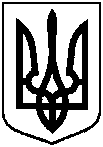 Про надання Шафаренко Віктору Феодосійовичу, Шафаренко Ніні Миколаївні, Шаманаєвій Віталіні Вікторівні, Шаманаєву Нікіті дозволу на розроблення проекту землеустрою щодо відведення  земельної ділянки зі зміною цільового призначення за адресою: м. Суми, вул. Тополянська, 188, кадастровий номер 5910136600:04:001:0100, площею   0,1581 га